EXPRESSIONSHealing Through VerseLaurel Hall Copyright © 2012 by Laurel HallLoveland, COAll rights reservedNo part of this book may be reproduced in any form or by any electronic or mechanical means, including information storage and retrieval systems, without written permission from the author, except in the case of a reviewer, who may quote brief passages embodied in critical articles or in a review. ExpressionsSome of the poemswritten hereare filled with pain and sorrow.Other’s contain hope and joy –a promise for tomorrow.Still others speak of life and more,of gardens, plants and flowers;questions, thoughts and memorieswhich did my soul empower.This expression of my inner selfyou take with you today,hopefully will speak to youin a very special way.It is my wish that you will findsome peace –at least a start; release from pain that may have settleddeep within your heart.                                     Laurel HallPoemsOfPain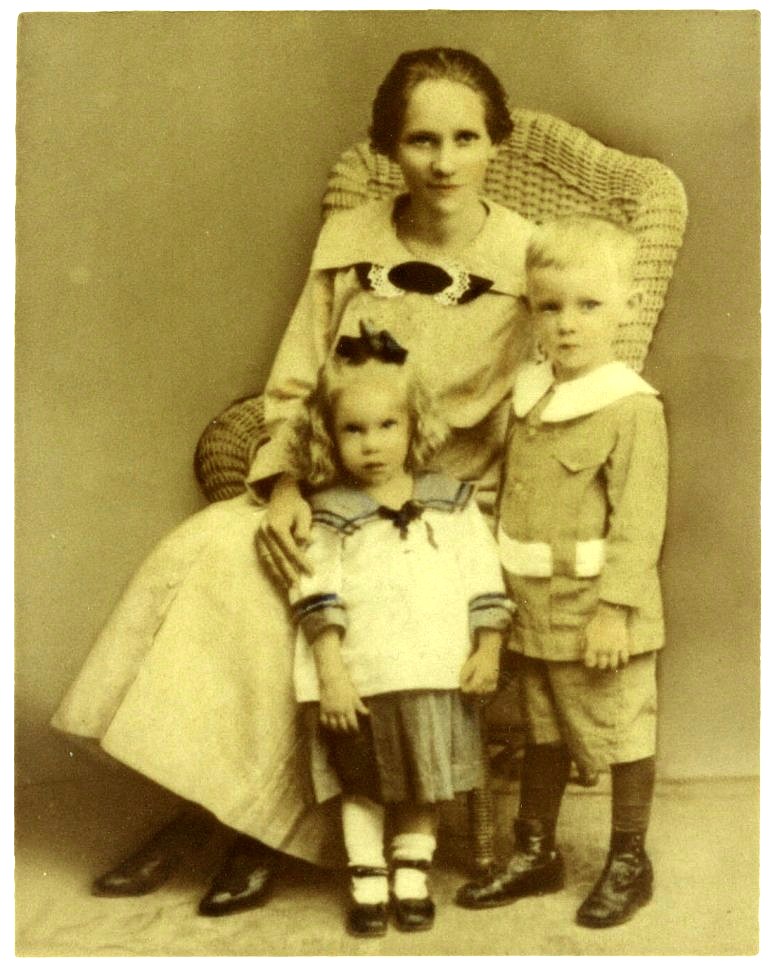 PainLord, this little girl inside of meis longing to be free.I hear her crying, pleading,oh, so desperately.She has suffered so much pain,her anguish I can feel.The fear, the hate, the suffering,too real, Lord, much too real.The tears fell hot upon her face,they wet my own today.Though years pass, time can’t erasethose memories away.The child is crying out, Lord,for one who understands,for one to love and hold her -to take her little hand.Lord, take this little girlso lonely and forlorn.Surround her with Your love,like a blanket, keep her warm.Until she stops her crying, Lord,and knows Your love is real.Make her feel secure and safe,at peace, at last, and healed.Stolen ChildhoodPart IOnly four, so young,so trusting, so innocent.They lived next door,and down the street -the neighborhood boys.One day, a neighbor boyasked her if she would like to go for a walk.He led her to an old shack.When they went inside,other boys were there.They took off her clothes,and had her lie on the ground.As others held her down,each had their way with her,one by one.They all laughed.She did not understand.She had never feltthese sensations before.Don’t tell your parents,They will whip you.It was her faultfor going with him.Each time she went outsidethe boy was waiting.When she said “no”, he threatened to tell her parents.She felt trapped.Before long,she went willingly.PoemsOfReflection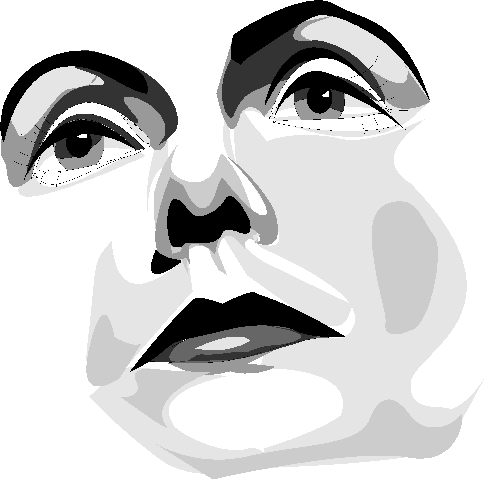 ThoughtsThoughts unuttered in our hearts,painful thoughts which are a partof our very being,must be spoken, must be heard,another soul must hear these wordsfor us to be free of their power.Unspoken, they fester, and become an abscess deep,and one day into our conscious being they will seep, and bring us pain.GriefDeath does part the curtainand let the wayfarer by,then closes the portal quicklylest viewed by mortal eyethe promised land.Grief, that bittersweet painthat throbs within our breast.Uncried tears, unuttered thoughts,our body weary and longing for restthat will not come.Sorrow so deep, loss too real -the emptiness which engulfs the home.Well-meaning friends come by to help,but mourning’s a time we live through alone,we live through alone.Our sadness is not for the one who has passed through the door called death.It is for us that our heart cries out,for the pain that we feel, for the void that is leftin our lives.Yet, as time goes by you laugh again,for joy is also a part of life.But always there within your heart arememories you shared as husband and wifeand the love you knew.PoemsOfHappiness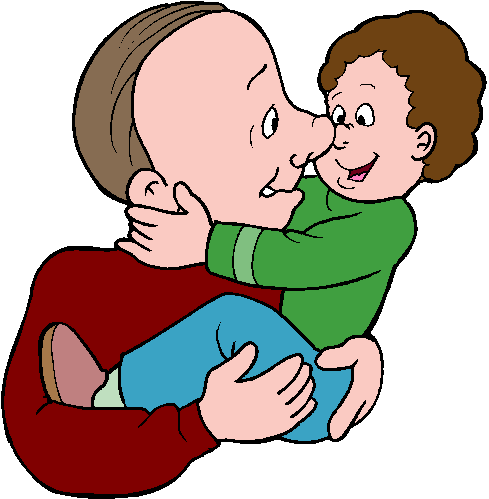 Acceptance          What happinessacceptance brings.Self doubtsare cast aside.Pure joydoes fill my being.In my heartpeace does reside.JoyIt isn’t money.It isn’t fame.Not even education.To love and be loved,to know you are special;  to have a loving family, neighbors, and friends,folks with whomto sharelaughterandtears -thisis thegreatestjoyin life.PoemsOfMeditation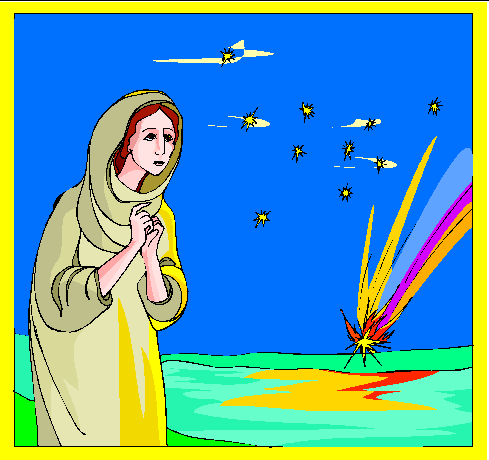 ArroganceI wanted God to do things my way,to show his face, to prove himself to me.I prayed and prayed and waited for his power,that I might heal the sick and make the blind to see.I wanted to be God, to be his equal, -not a mere human, no this was not for me.But, he would not do things my way,so I refused Him and all His words were lies to me.There is no God, I cried, who would let his people suffer.There is no God, no there is only me.Only me I can depend on -and in my blindness, I stumbled on in agony.Hurt and heartache I brought upon myself.Hate and tension through my being flowed.No reason for living, continual strife,questions unanswered, what purpose this life?The pain grew until I could stand it no longer,God, I cried out, You win, don’t You see?I’ve tried it my way, but my life is in pieces,a shambles is all that I have left of me.For the first time in my life that I can remember,a beautiful calm fell over my heart.old hurts and hostilities, hatred and tension,were all wiped away and that was the start.This joy that is mine, this love that we share,can be yours anytime, anyplace, anywhere.Confess to your God that you are lost without him,That you need his help – you are tired of sin.Are You There?Are you there, God?Do You hear my prayer?Do You really careabout me?I get to feeling so low, God,I don’t know where to go, God,or where to turn, God,but to You.I long for your comfort,the peace that You bringwhich can make my heart singsongs of joy.I long to be free from the things of this earth,to be innocent, gentle and kind.Oh, God, do You mind that I ramble like this?Do you care?  Are you there?Are you mine?